PLAN STAZE 4 kmLUNGOMARESubota, 24. svibnja 2014 u 11 sati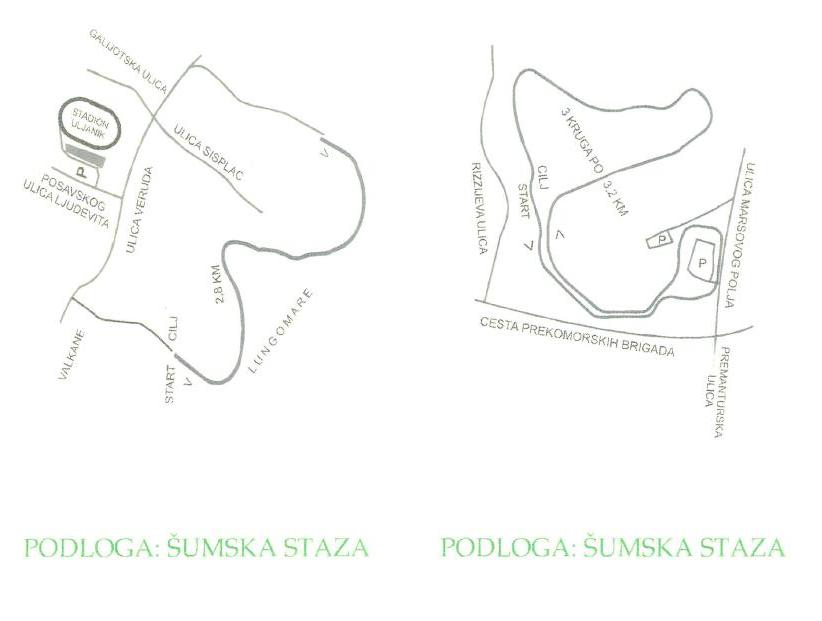 PLAN STAZE 10 kmDRENOVICANedjelja, 25. svibnja 2014 u 10 satiPovodom DanaGrada Pula-Pola i pobjede nad fašizmomUREDIMO I KORISTIMOPULSKE ŠUMELUNGOMARE   i                DRENOVICAU PROLJETNOJ EKOAKCIJI I POVEŽIMO IHTrčanjem i pješačenjemATLETSKA UTRKA DRENOVICA24. i 25. svibnja 2014.Pokrovitelji:Grad Pula - PolaMjesni odbor Sv.Polikarp - SisplacMjesni odbor VidikovacOrganizator:DSR MARATON – UljanikPROGRAM24. svibnja (subota) 2014.Mjesto: šuma Lungomare SRC Valkane08:00 -10:00 Završno uređenje šume	Rekreativci Calucem d.o.o.09:00 – 14:00 Konjički klub Pula-Paradiž, juniori jahači takmičenje i slobodno jahanje za posjetitelje10:15 Boćanje: BK Cement i BK Veruda 	Teniski turnir najmlađihDolazak pješaka, članova KRUPP-a       10:30 Pozdravna riječ predsjednika  - MO-a Sv.Polikarp - Sisplac10:35 Svečano otvaranje manifestacije, - Gradonačelnik Grada Pule-Pola 10:40 Prigodan program OŠ Stoja 11:00 Dječja utrka na 350 m 11:10 Promotivno trčanje u šumi 4 km         	         - DSR MARATON –Uljanik i gradani11:20 Nogometne utakmice OŠ Stoja i          Vidikovac i škola nogometa NK ICI 12:00 Proglašenje i podjela nagrada12:15 Domjenak uz zajedničko druženje25. svibnja (nedjelja) 2014.Mjesto: Šuma Drenovica07-9:00 Završno uređenje šume	- Udruga Casoni Vecchi	- DSR Maraton - Uljanik09:00 – 13:00 Konjički klub Pula-Paradiž           - slobodno jahanje za posjetitelje8-9:20 Upisi i podizanje startnih brojeva9:25 Pozdravna riječ predsjednika     MO-a Vidikovac9:30 Svečano otvaranje manifestacije	 -Gradonačelnik Grada Pula-Pola9:35 Prigodan program OŠ Vidikovac             9:50 Dječja utrka na 650 m 9:55 Dječja trka na 1600 m 10:10 Start Atletske utrke na 10.000 m               (3 kruga)11:30 Proglašenje i podjela nagrada12:00 Pasta party uz zajedničko druženjeKATEGORIJE1. DJEČJA UTRKA NA 350 m Valkane- dječaci i djevojčice rođeni 2006. i kasnije2. DJEČJA UTRKA na 650 m Drenovica- dječaci i djevojčice rođeni 2003. – 2005.  3. DJEČJA UTRKA a 1.600 m Drenovica- dječaci i djevojčice rođeni 2000. – 2002. 4.  ATLETSKA UTRKA DRENOVICA – 10.000 m Drenovica - do 19 godina            muški - žene- 20 - 29 godina 	muški - žene- 30 - 39 godina	muški - žene- 40 - 49 godina	muški - žene- 50 - 59 godina	muški - žene- +  60 godina		muški - ženeNAGRADE1. DJEČJE UTRKE- tri prvoplasirana dječaka i djevojčice,    medalje(zlato-srebro-bronca)2. GLAVNA UTRKA- Ukupni poredak   1. Mjesto(muški-žene)    pehar+medalja2. Mjesto(muški-žene)    pehar+medalja3. Mjesto(muški-žene)     pehar+medalja4. Mjesto(muški-žene)     medalja5. Mjesto(muški-žene)     medaljaPlus novcana nagrada- Po kategorijama1. mjesto(muški-žene)      pehar2. mjesto(muški-žene)      medalja-srebro3. mjesto(muški-žene)      medalja-bronca-najstariji/ja                     prigodni poklonPRIGODNA MAJICA SVIM TRKAČIMAOPĆE INFORMACIJEPRIJAVE: DO 24.05.2014. i na dan utrkeDSR MARATON - ULJANIKNaselje V. Jože 3,  52100 PulaMob: R.Jeličić +385 98 903 4701  M.Kaurin +385 98 217 736Telefon: +385 52 212 136Fax: +385 52 380 863e-mail: rada.jelicic@pu.t-com.hr mira.kaurin@uljanik.hrSTARTNINA: 30 kunaIme_______________________Prezime___________________God.rođenja________spol  M  ŽKlub______________________Adresa____________________Telefon/mobitel_____________Datum________ Potpis_______Trči se na vlastitu odgovornost